Wiertarko-wkrętarka DEWALT DCD996P2 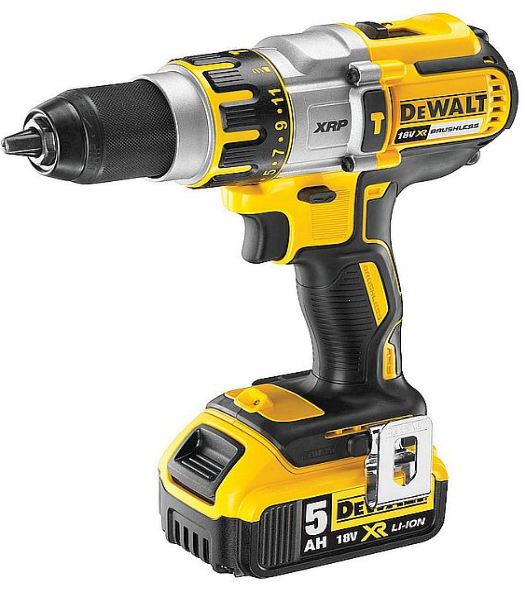 Dodatkowe wyposażenie:2 akumulatory XR Li-Ion 5.0AhŁadowarka wielonapięciowa XRZaczep do paskaUchwyt magnetycznyWielopozycyjna rękojeść bocznaMocny kufer transportowy TSTAK